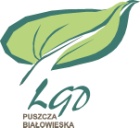 PROGRAMSPOTKANIA INFORMACYJNO-SZKOLENIOWEGOBielsk Podlaski, 08.02.2018 r., Hajnówka, 09.02.2018 r.9:00 - 10:00 - omówienie zakresu wsparcia w ramach typu projektu nr 1 Programy podnoszące aktywność i mobilność zawodową oraz zdolności do zatrudnienia grupy osób biernych zawodowo10:00 - 10:45 - omówienie ogłoszenia naboru wniosków dla typu projektu nr 1 Programy podnoszące aktywność i mobilność zawodową oraz zdolności do zatrudnienia grupy osób biernych zawodowo10:45 - 11:00 - przerwa kawowa11:00 - 11:30 - warunki wsparcia  i karta oceny wniosków dla typu projektu nr 1 Programy podnoszące aktywność i mobilność zawodową oraz zdolności do zatrudnienia grupy osób biernych zawodowo11:30 - 12:30 - omówienie zakresu wsparcia w ramach typu projektu nr 6 Programy aktywności lokalnej12:30 - 13:00 - przerwa kawowa13:00 - 13:30 - efektywność społeczno-zatrudnieniowa (pomiar efektywności społecznej i zatrudnieniowej w celu tematycznym 9)13:30 - 14:15 - omówienie ogłoszenia naboru wniosków dla typu projektu nr 6 Programy aktywności lokalnej14:15 - 14:45 - warunki wsparcia  i karta oceny wniosków dla typu projektu nr 6 Programy aktywności lokalnej14:45 - 15:00 - zasady horyzontalne w projektach EFS